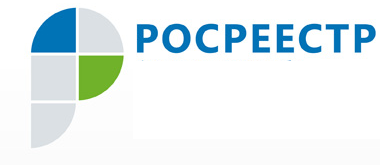 Пресс-релиз26.01.2018_Сбербанк выражает благодарность Управлению Росреестра по ХМАО – Югре Управление по работе с партнерами и ипотечного кредитования Сургутского отделения Сбербанка направило благодарственное письмо в адрес руководителя Управления Росреестра по ХМАО – Югре Владимира Хапаева. В письме отмечается вклад и вовлеченность Сургутского и Покачевского отделов Управления в проект «Электронная регистрация». Сотрудники Сбербанка высоко оценивают качество предоставляемого сервиса, оперативность и  профессионализм своих коллег из  Росреестра. «Спасибо Вам и Вашему коллективу за отзывчивость и готовность всегда прийти на помощь в сложных ситуациях. Мы высоко ценим совместную работу и надеемся на дальнейшее успешное развитие деловых отношений,- говорится в письме.   Пресс-служба Управления Росреестра по ХМАО – Югре  